Activity - What is gender inequality?Read the statements and sort them as true or false: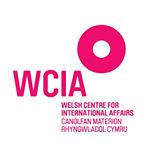 Teacher’s notesAll of these statements are actually true. Ask the class: Do you think this is fair? Which ones stand out particularly to you? Why? Why is equality important?SourcesFAO, 2010The World Bank, 2014 US Embassy, 2012http://digest.bps.org.uk/2014/11/countries-with-more-gender-equality.html http://www.theguardian.com/women-in-leadership/2013/dec/18/interbrand-valuable- brands-women-boardhttp://www.telegraph.co.uk/women/womens-business/11215511/Olympic-medals- Countries-with-greater-gender-equality-win-more.html http://www.bridge.ids.ac.uk/sites/bridge.ids.ac.uk/files/reports/re56.pdf http://ukfeminista.org.uk/take-action/facts-and-statistics-on-gender-inequality/#link2 *Reproduced with kind permission of ActionAid: www.actionaid.org.uk/school-resources